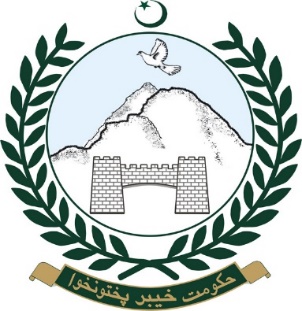 STOCK TAKE OF DISTRICT GOVERNMENTS IN KHYBER PAKHTUNKHWAQUESTIONNAIRE Name of the District		PLANNINGSection 1: Needs Assessment and Pre-Budget Consultations Is needs assessment conducted in your District for preparation of Annual Development Plan (ADP) and recurrent budget? (√ relevant box)Was pre-budget consultation seminar conducted at your District? (√ relevant box)If yes, did departments consult the following relevant stakeholders during Needs Assessment? (√ relevant box)Section 2: District Development PlanHas the district developed its District Development Plan (DDP) for the years 2015-18? Is it being revised or updated for this year? (√ relevant box) If yes, is it approved by the Council? (√ relevant box)If yes, what time span did it cover? (√ relevant box)Section 3: Annual Development Plan 	Has the district developed its detailed district ADP for 2016-17?If yes, was the detailed scheme-wise ADP approved as part of the annual budget from the District Council?If yes, when was the detailed ADP approved in the budget session?Did the detailed ADP mention specific locations of the schemes? How many projects/schemes were included in the ADP as a result of the need assessment and pre-budget consultation exercise?Does The ADP comply with sectoral allocations restrictions? (√ relevant box)In case of non-compliance with sectoral allocations restriction in any year, please specify the reason in order of priority.What are the total number of schemes approved by District Development Committee (DDC)?What percentage of schemes approved by District Development Committee (DDC) fall in the following sectors?Is ADP a published document? (√ relevant box)Has the ADP document been made public in any form? How much is the ADP aligned with DDP – rank from 5 (perfectly aligned) to 1 (not-aligned)? (√ relevant box)BUDGET PREPARATION AND APPROVAL Section 3: Budget Call Circular (District Officer F&P)Has the Budget Call Circular (BCC) been issued to District Devolved Departments? (√ relevant box)If yes, when was the BCC issued? (√ relevant box)Did the BCC issued contained the following? (√ relevant box)Has the BCC been timely received by line departments?Section 4: Budget preparation and approval Did each of the department prepare its budget?If yes, when were they prepared and submitted to DO F&P?Tick √ the documents prepared and submitted to Council for approval?How many sessions were held by the district council for the approval of district budget?ALLOCATION, RELEASES AND UTILIZATIONSection 5: Annual Budget What was the total amount of budget allocated and released to the district?When were the quarterly releases affected?Is there a mechanism for regular review of budget expenditure? (√ relevant box)Has the budget utilization remained optimal? (√ relevant box)If yes, what was the percentage of budget utilization against released amount of budget? (√ relevant box)If No, what were the major reasons for low rate of budget utilization?Which sectors have shown the lowest rate of utilization?Which sectors have got allocation from the District Council’s discretionary fund?List the percentage of DDC approved schemes for 2016-17 for the following executing agency?Are the following district budget uploaded to IFMIS/SAP/DISTRICT SERVER? (√ relevant box)Are the releases recorded in the IFMIS/SAP/DISTRICT SERVER? (√ relevant box)Is the expenditure recorded in the IFMIS/SAP/DISTRICT SERVER? (√ relevant box)At what interval the reconciliation process take place? (√ relevant box)MONITORING OF DEVELOPMENT PROJECTSSection 6: MonitoringPlease specify the no. of projects visited by the following?Please specify the number of monitoring reports generated? Section 6: Pre and Post Audit Has the district government published its annual accounts for 2015-16 as per Section 36 of LGA 2013?Has the District Account officer been carrying out pre-audit of all payments from the respective fund? (√ relevant box)Has an audit been done by Auditor General of Pakistan? (√ relevant box)MISCELLANEOUSSection 7: MiscellaneousHas the district council elected a District Accounts Committee? (√ relevant box)Has the district notified any other committee?Has any enforcement officer been designated as a result of a motion initiated by the District Nazim?Has any fine(s) been imposed by enforcement officer?Has the fine been deposited in the designated Bank Account of the District Government?Has any tax/non-tax revenue been collected by the district?What new taxes have been levied by the district as per schedule III of LGA 2013? Has the tax collected been deposited in Account IV?	Section 8: LGA and RoBsHas the district council held session every month as required under section 79 of LGA 2013?Has the condition of minimum 45 days of sessions in a year been met?Has the district council approved/adopted any of the bye laws?Is there any difficulty faced in implementation of district government RoBs? If yes, please specifyIs there any section of LGA 2013 related to district government requiring amendments? If yes, please specifyIs there any initiative for assessing performance standards of government offices, by the District Nazim?Has the district Nazim presented to district council, bi-annual reports on the performance of office of district government as required under section 14?Name of Nazim, District Council:Name of Naib Nazim, District Council:Name of Deputy Commissioner:Name of District Officer, Finance and Planning:Name of Assistant Director, Local Government:For Budget 2016-17For Budget 2016-17For Budget 2016-17RemarksYesNoDon’t KnowFor Budget 2016-17For Budget 2016-17For Budget 2016-17RemarksYesNoDon’t KnowCommunityCivil SocietyElected Representatives Relevant DepartmentsAny OtherRemarksYesNoDon’t KnowDuring Budget Cycle 2016-17During Budget Cycle 2016-17During Budget Cycle 2016-17RemarksYesNoDon’t KnowRemarksYesNoDon’t Know5 years and above3-5 years3 years1 yearDuration not specifiedFor Budget 2016-17For Budget 2016-17For Budget 2016-17RemarksYesNoDon’t KnowFor Budget 2016-17For Budget 2016-17For Budget 2016-17YesNoDon’t KnowBefore 30th JuneDuring JulyDuring AugustAfter AugustFor Budget 2016-17For Budget 2016-17For Budget 2016-17YesNoDon’t KnowTotal No. of Projects in ADPNo of projects identified by the officers No. of projects included in ADP, identified in needs assessment and pre-budget consultationNo of projects identified by the councilorsADP 2015-16ADP 2015-16ADP 2015-16ADP 2016-17ADP 2016-17ADP 2016-17YesNoPartialYesNoPartialFor Budget 2015-16For Budget 2016-17SectorsBudget 2015-16Budget 2016-17Percentage AllocationPercentage AllocationEducationHealth Agriculture/Women Development/Youth/SportsRoadsPHEDDrinking Water and Sanitation ServicesAny OtherBudget 2015-16Budget 2015-16Budget 2015-16Budget 2016-17Budget 2016-17Budget 2016-17YesNoDon’t KnowYesNoDon’t KnowRemarksYesNoDon’t Know5 4321For Budget 2016-17For Budget 2016-17For Budget 2016-17RemarksYesNoDon’t KnowFor Budget 2016-17For Budget 2016-17For Budget 2016-17RemarksOct-NovDec-JanAfter JanCeilings ( Estimated Allocation)Budget CalendarBudget Salient FormsBDC FormsBDR FormsFor Budget 2016-17For Budget 2016-17For Budget 2016-17RemarksOct-NovDec-JanAfter JanBudget 2015-16Budget 2015-16Budget 2015-16Budget 2016-17Budget 2016-17Budget 2016-17YesNoDon’t KnowYesNoDon’t KnowBefore 30th JuneDuring JulyDuring AugustAfter AugustAnnual Budget StatementEstimates of Receipts Demand for Grant (Current)Statement of New ExpendituresAnnual Development PlanBudget 2016-17Budget 2016-17Budget 2016-17Budget 2016-17Budget 2016-17Annual Budget StatementEstimates of Receipts Demand for Grant (Current)Statement of New ExpendituresAnnual Development PlanFY 2016-17Salary Non SalaryDevelopmentTotalAllocated:Released:1st Quarter2nd Quarter3rd Quarter4th Quarter2015-16Date of Release:2016-17Date of Release:Remarks:Remarks:Remarks:Remarks:Remarks:RemarksYesNoDon’t KnowBudget 2015-16Budget 2015-16Budget 2015-16Budget 2016-17Budget 2016-17Budget 2016-17YesNoDon’t KnowYesNoDon’t KnowRemarks:Remarks:Remarks:Remarks:Remarks:Remarks:Budget 2015-16Budget 2016-17Executing agencyPercentage of SchemesPHEDC&WTMAOffice of Additional Director Local GovernmentOthers 
(Specify)Budget 2015-16Budget 2015-16Budget 2015-16Budget 2016-17Budget 2016-17Budget 2016-17SalaryNon- SalaryScheme wise detailed ADPSalaryNon- SalaryScheme wise detailed ADPRemarks:Remarks:Remarks:Remarks:Remarks:Remarks:  Budget 2015-16  Budget 2015-16  Budget 2015-16Budget 2016-17Budget 2016-17Budget 2016-17YesNoDon’t KnowYesNoDon’t KnowRemarks:Remarks:Remarks:Remarks:Remarks:Remarks:Remarks:  Budget 2015-16  Budget 2015-16  Budget 2015-16Budget 2016-17Budget 2016-17Budget 2016-17YesNoDon’t KnowYesNoDon’t KnowRemarks:Remarks:Remarks:Remarks:Remarks:Remarks:Remarks:Budget 2015-16Budget 2015-16Budget 2015-16MonthlyBi-Monthly Case to case basisNo of projects visitedNazimCommissionerDeputy CommissionerTechnical teamAny other Please specifyRemarksYesNoDon’t KnowRemarksYesNoDon’t KnowBudget 2015-16Budget 2015-16Budget 2015-16RemarksYesNoDon’t KnowRemarksYesNoDon’t KnowCommitteeNo. of Sessions heldRemarksYesNoDon’t KnowRemarksYesNoDon’t KnowRemarksYesNoDon’t KnowPlease specify amountRemarksYesNoDon’t KnowIf Yes, please specify the taxes and their amountRemarksYesNoDon’t KnowRemarksYesNoDon’t KnowRemarksYesNoDon’t KnowRemarksYesNoDon’t KnowRemarksYesNoDon’t KnowRemarksYesNoDon’t Know